
РОССИЙСКАЯ  ФЕДЕРАЦИЯ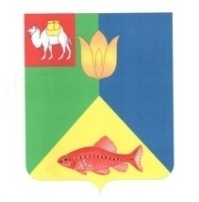 ЧЕЛЯБИНСКАЯ ОБЛАСТЬГЛАВА КУНАШАКСКОГО СЕЛЬСКОГО ПОСЕЛЕНИЯ
КУНАШАКСКОГО МУНИЦИПАЛЬНОГО РАЙОНА

ПОСТАНОВЛЕНИЕот 24.03.2023г.                                                                                                № 18 Об утверждении доклада о правоприменительной практике по осуществлению муниципального контроля в сфере благоустройства на территории Кунашакского сельского поселения Кунашакского муниципального района за 2022 годВ соответствии со статьей 44, частью 1 статьи 47 Федерального закона от 31.07.2020 года N 248-ФЗ «О государственном контроле (надзоре) и муниципальном контроле в Российской Федерации» ПОСТАНОВЛЯЮ:1. Утвердить доклад о правоприменительной практике по осуществлению муниципального контроля в сфере благоустройства на территории Кунашакского сельского поселения Кунашакского муниципального района за 2022год, согласно приложению к настоящему постановлению.2. Настоящее постановление разместить на официальном сайте     администрации Кунашакского сельского поселения Кунашакского муниципального района в информационно-телекоммуникационной сети Интернет.3. Контроль за выполнением настоящего постановления оставляю за собой.Р.М. Нуриев.Приложение к Постановлению Главы Кунашакского сельского поселения от 24.03.2023 года N 18ДОКЛАДо правоприменительной практике по осуществлениюмуниципального контроля в сфере благоустройствана территории Кунашакского сельского поселенияКунашакского муниципального района за 2022 годМуниципальный контроль в сфере благоустройства на территории Кунашакского сельского поселения осуществляется в соответствии с Федеральным законом от 31.07.2020 года N 248-ФЗ «О государственном контроле (надзоре) и муниципальном контроле в Российской Федерации», Федеральным законом от 11.06.2021 года N 170-ФЗ «О внесении изменений в отдельные законодательные акты Российской Федерации в связи с принятием Федерального закона «О государственном контроле (надзоре) и муниципальном контроле в Российской Федерации», Федеральным Законом от 06.10.2003 года N 131-ФЗ «Об общих принципах организации местного самоуправления в Российской Федерации», Уставом Кунашакского сельского поселения Кунашакского муниципального района, Решением Совета депутатов Кунашакского сельского поселения Кунашакского муниципального района № 39 от 17.11.2021 года «Об утверждении Положения о муниципальном контроле в сфере благоустройства на территории Кунашакского сельского поселения Кунашакского муниципального района».Предметом муниципального контроля в сфере благоустройства является соблюдение Правил благоустройства территории Кунашакского сельского поселения и требований к обеспечению доступности для инвалидов объектов социальной, инженерной и транспортной инфраструктур и предоставляемых услуг.Органом муниципального контроля в сфере благоустройства на территории Кунашакского сельского поселения является  администрация Кунашакского сельского поселения. Муниципальный контроль в сфере благоустройства на территории Кунашакского сельского поселения вправе осуществлять Глава Кунашакского сельского поселения и специалист администрации Кунашакского сельского поселения, в должностные обязанности которого, в соответствии с должностной инструкцией, входит осуществление полномочий по виду муниципального контроля.Объектами муниципального контроля в сфере благоустройства являются:- объекты и элементы благоустройства;- дворовые и придомовые территории, территории, прилегающие к объектам торговли и производственным объектам, территории общего пользования;- деятельность по содержанию и уборке мест общего пользования и объектов благоустройства, территорий, прилегающих к берегам водоёмов, рыночных площадей и дворовых территорий организациями, предпринимателями, гражданами, имеющими на праве собственности и ином вещном праве, жилые помещения и другие объекты недвижимости, временные строения и сооружения, объекты сезонной торговли, размещенные на указанных территориях Кунашакского сельского поселения.В рамках муниципального контроля в сфере благоустройства в соответствии с Правилами благоустройства территории Кунашакского сельского поселения, утверждёнными Решением Совета депутатов Кунашакского сельского поселения от 21.12.2022 года № 53 с изменениями и дополнениями осуществляется контроль за:- обеспечением надлежащего санитарного состояния, чистоты и порядка на территории;- поддержанием единого архитектурного и эстетического облика;- выполнением требований в возведении и строительстве объектов, в отношении которых не осуществляется государственный строительный надзор;- соблюдением порядка сбора, вывоза, утилизации бытовых отходов;- соблюдением требований содержания и охраны зеленых насаждений (деревьев, кустарников, газонов);и выявление, предупреждение правонарушений в области благоустройства.С целью повышения эффективности муниципального контроля в сфере благоустройства Постановлением администрации Кунашакского сельского поселения № 192 от 05.12.2022 года утверждена Программа профилактики рисков причинения вреда (ущерба) охраняемым законом ценностям на 2023 год при осуществлении муниципального контроля в сфере благоустройства на территории Кунашакского сельского поселения Кунашакского муниципального района Челябинской области, которая размещена на официальном сайте администрации Кунашакского сельского поселения.В соответствии с Положением о муниципальном контроле в сфере благоустройства на территории Кунашакского сельского поселения система управления рисками в процессе осуществления муниципального контроля не применяется, соответственно плановые проверки в рамках муниципального контроля не проводятся. Муниципальный контроль в сфере благоустройства осуществляется в форме проведения внеплановых проверок соблюдения Правил благоустройства территории, информирования и консультирования физических и юридических лиц, проживающих и (или) осуществляющих деятельность на территории Кунашакского сельского поселения, об установленных Правилах благоустройства.В результате обобщения, систематизации и анализа информации о результатах проверок соблюдения обязательных требований в сфере благоустройства на территории Кунашакского сельского поселения в 2022 году сделаны выводы о том, что наиболее частыми нарушениями требований в сфере благоустройства являются ненадлежащее санитарное состояние приусадебной территории, не соблюдение чистоты и порядка на придомовой территории, не соблюдение порядка сбора, вывоза, утилизации бытовых отходов, не соблюдения требований содержания и охраны зеленых насаждений.Основными причинами, факторами и условиями, способствующими нарушению требований в сфере благоустройства подконтрольными субъектами являются:- отсутствие сформированного понимания исполнения требований в сфере муниципального контроля в сфере благоустройства у подконтрольных субъектов;- необходимость дополнительного информирования подконтрольных субъектов по вопросам соблюдения обязательных требований;- отсутствие системы обратной связи с подконтрольными субъектами по вопросам применения требований правил благоустройства, в том числе с использованием современных информационно-телекоммуникационных технологий.С целью недопущения нарушений обязательных требований в сфере благоустройства с жителями Кунашакского сельского поселения в течение 2022 года на общих собраниях и сходах граждан проводились разъяснительные беседы о необходимости соблюдения требований Правил благоустройства территории Кунашакского сельского поселения. Для ознакомления и информирования об обязательных требованиях в сфере благоустройства на территории Кунашакского сельского поселения Правила благоустройства и другие нормативные акты размещены на официальном сайте администрации Кунашакского сельского поселения в сети Интернет (kunashak-sp.ru), специалистами администрации Кунашакского сельского поселения в соответствии с Программой профилактики нарушений обязательных требований осуществляется консультирование по вопросам соблюдения обязательных требований Правил благоустройства по телефонам 8 (35148) 2-85-85, 8 (35148) 2-85-98 или по адресу: с. Кунашак, ул. Ленина, д. 92, в рабочие дни: понедельник - пятница с 8-00 до 12-30 и с 14-00 до 17-00.Глава Кунашакского сельского поселения                                                                         Р.М. Нуриев.